Положение 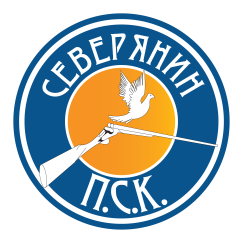 «Осенний компакт»1. Цели и задачи.популяризация и развитие стендовой стрельбы;пропаганда стрелковых культурных традиций среди стрелковой общественности;повышение спортивного мастерства.2. Руководство соревнованием.    Руководство подготовкой и проведением соревнований осуществляет:Петербургский стрелковый клуб “Северянин”3. Требования к участникам.    Для допуска к участию в соревнованиях каждый стрелок должен представить в мандатную комиссию:заявку на участие;ознакомиться с правилами техники безопасности и использования оружия и патронов на стрелковом комплексе и расписаться в соответствующем журнале;разрешение ОВД на право хранения и ношения оружия и патронов к нему.4. Общие положения.     К соревнованиям допускаются стрелки всех Российских и зарубежных клубов, а также лица, не имеющие клубной принадлежности.     Для создания равных условий при проведении соревнований спортсмены делятся на категории: «А» - МС, МСМК.«В» – КМС, 1 разряд; «С» – все остальные; «Ветераны»;«Осенний компакт»Дисциплина: спортинг-компактДата: 29 октября 2022 г.Место проведения: ПСК «Северянин», Колпино, Вознесенское шоссе.Регистрация: предварительная по телефону 993-35-50 или  psk-severyanin@mail.ru .Открытие соревнований − 9.45.Начало стрельбы − 10.00.Категории участников: А; B; C;  Ветераны.СТОИМОСТЬ УЧАСТИЯ (мужчины А, В, С, Ветераны): - 3000 руб. Члены клуба ПСК «Северянин» (мужчины А, В, С, Ветераны) – 2500 руб.Женщины , Суперветераны, Юниоры − 2500 руб.(стрелки из данных категорий так же могут принять участие в соревнованиях, записавшись в категории соответственно своим стрелковым разрядам). Программа соревнований:100 мишеней. Стрельба будет производиться на 4-х стрелковых площадках. Программа полетов будет указана на каждом стрелковом месте.ОПРЕДЕЛЕНИЕ ПОБЕДИТЕЛЕЙ:В каждой категории три лучших участника определяются по наибольшему    количеству пораженных мишеней. При равенстве результатов – перестрелка.                                            НАГРАЖДЕНИЕ ПОБЕДИТЕЛЕЙ:Победители соревнований  «Осенний компакт»  награждаются медалями и ценными призами  (сертификатами на мишени).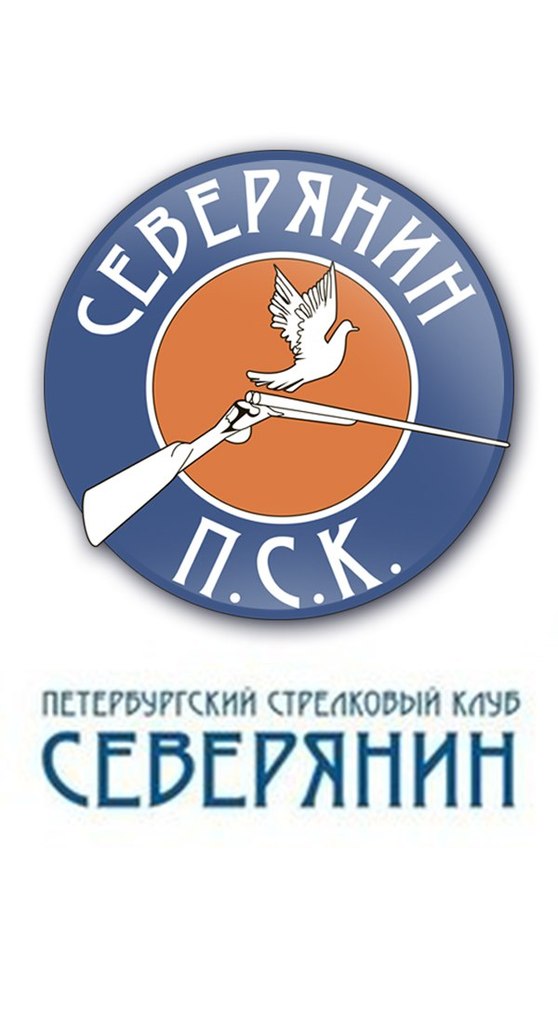 